Městská část Praha – Vinoř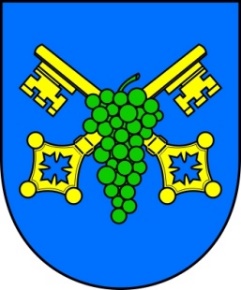 úřad městské částiŽádost o poskytnutí informací dle zákona č. 106/1999 Sb., o svobodném přístupu k informacím v platném zněníVážená paní Šedová,na základě Vaší žádosti poslané dne 12. 7. 2019 Vám sděluji, že:MČ Praha Vinoř nemá s žádným subjektem uzavřenou smlouvu o trvalém pronájmu prostoru k využívání pro reklamu.MČ Praha Vinoř nemá za roky 2016, 2017 ani 2018 žádné finanční příjmy z reklamy.S pozdravemBc. Monika Nová, DiStajemník